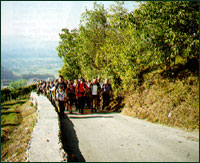 ŠPORTNI DAN – 5. razred ; pohod proti Pivki jamiV sredo, 19.9.2018ODHOD: 8.20, predviden PRIHOD: do 12.40Pred odhodom dobijo učenci šolsko malico (sendvič i n napitek) v NAHRBTNIKU imajo dodatno pijačo (negazirano in čim manj sladkano), sadež ali sadno rezino ( frutabelo), papirnate robčke in par obližev, zložljiv dežnik.Učenci naj bodo primerno obuti in oblečeni;  pohodne čevlje ali superge, trenerko, ali pohodne hlače, majico s kratkimi rokavi, majico z dolgimi rokavi in vetrovko.Želimo vam prijeten  izlet.AKTIV ŠPORTA in RAZREDNIČARKE